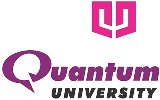 QUANTUM UNIVERSITYMandawar (22 Km Milestone), Roorkee – Dehradun Highway (NH 73)ROORKEE – 247 662NOTICEDepartment of Training & Placements		Dated: .15.04.2021Mars/ Wrigley India Pvt Ltd will be conducting placement drive for B.Com, BBA, BA, BSc Graduates , 2020 / 2021 passout students of Quantum University, Roorkee. Details are as follows.Company NameMars/ Wrigley India Pvt Ltd Company Websitehttps://www.mars.com/Requirement Only full-time graduation (with 15 years regular education) will be considered (No Gap In Education). No CorrespondenceCourses/ Undergraduates.Candidates should be comfortable working in Rotational Shifts.Eligibility Criteria2020 and 2021 Graduates: B.Com, BBA Graduates; BA, BSc Graduates # Final year graduation students who will pass out in 2021 and can join the company in 2021 can apply.Designation and Salary Package1. HR Executive                                                3 LPA2. Financial Consultant3.75 LPA3. Financial Analyst 3.75 LPA4. Associate Accounting Manager                    3 LPA5. Information Systems Executive                     3.5 LPA6. Marketing Executive                                      3 LPA7. Market Research Analyst                              3 LPA8. Digital Marketing Executive                          3 LPA9. Sales Executive                                          3 LPA10. Sales Analyst                                              3 LPA11. Field Sales Executive                                 3 LPA12. Operations Analyst                                   3.75 LPA13. Research and Development Executive      3.5 LPA14. Business Development Executive         3 LPA15. Business Consultant                                   3 LPANo. Of Positons10-15 for each postSelection Procedure Round 1- Aptitude Test Round 2- Group Discussion Round 3- Specialization Interview Round 4- HR InterviewNote: All rounds of interview are eliminating round.Job LocationWork from home as of now later work city will be decided accordingly Recruitment DateAfter registration Reporting Time 9.00 AMVenueOnline and last round may be Offline if situation permits 